E-signature InstructionsAdd or change a signatureOpen Gmail.In the top right, click Settings   Settings.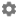 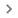 In the "Signature" section, copy and paste the signature text that’s laid out below. Ensure the text style is set to “Tahoma.”To add the Boise Schools and Everything’s Possible logo, click the 
image button and insert the image you can save or copy from at this link: 
http://everythingspossible.boiseschools.org/wp-content/uploads/2019/01/everythings_possible_logo.png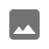 At the bottom of the page, click Save Changes.------------------------------COPY AND PASTE BELOW THIS LINE--------------------------------[First and Last Name][Grade] Teacher/Position[School] | Boise School District 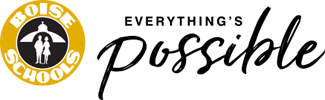 www.boiseschools.org/everythingspossibleFacebook | Instagram------------------------------COPY AND PASTE ABOVE THIS LINE--------------------------------Example:
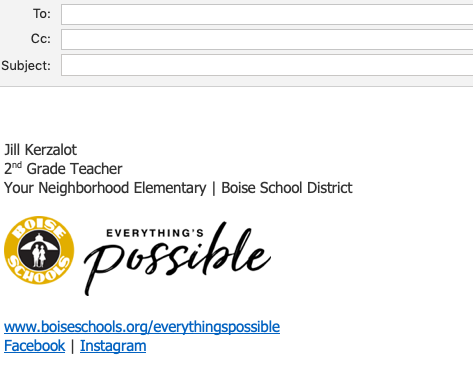 